                  VETERINARY REFERRAL FORM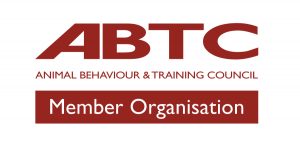 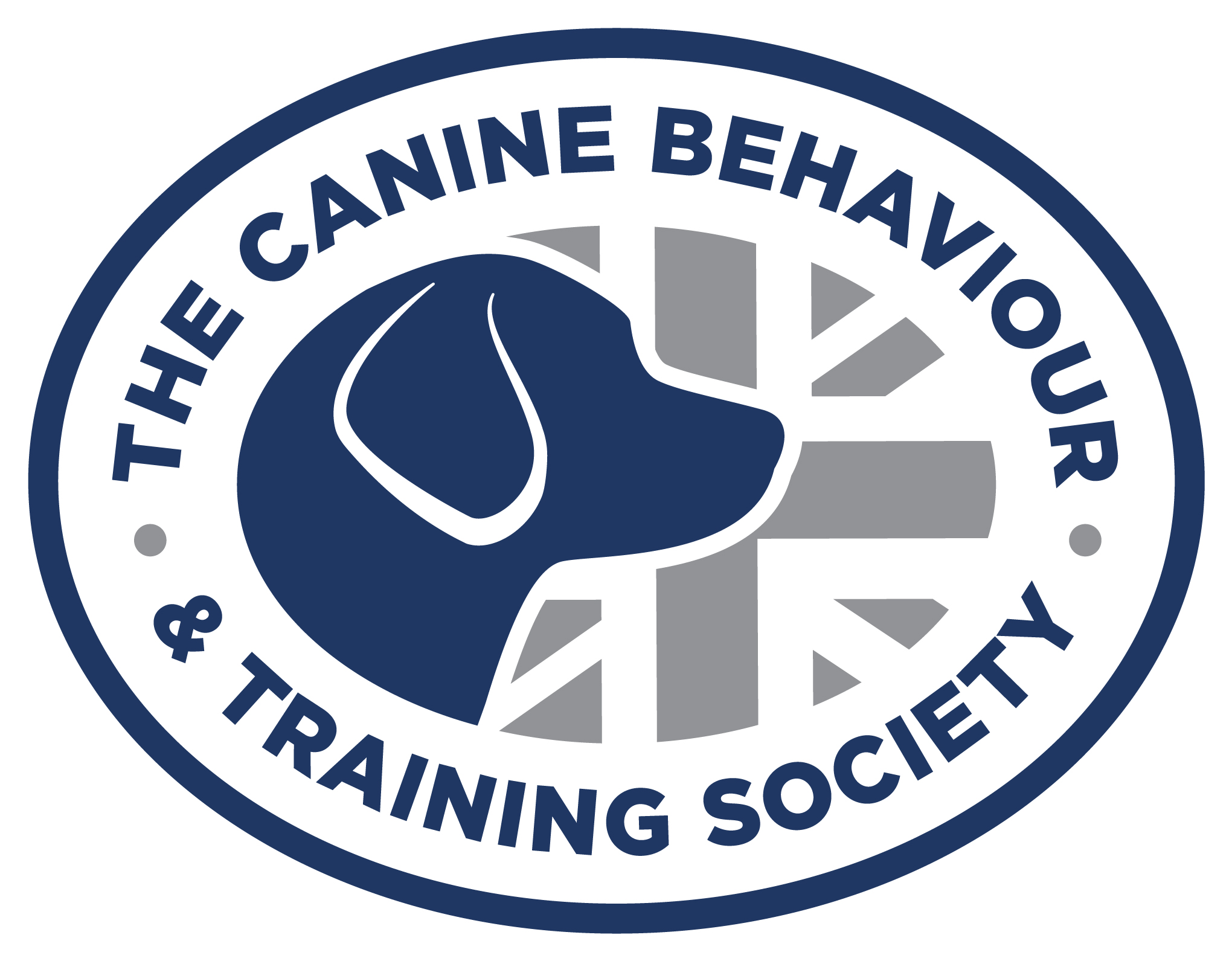 Behaviour problems can, in some cases, be related to or directly caused by past or current medical conditions.  Therefore, it is necessary that a veterinary check up is made to rule out any medical issues prior to your consultation.   It may be necessary for us to communicate with the referring vet if either further investigations or drug therapy are needed alongside the behaviour modification programme.Please complete and return this form to your counsellor before your consultation.Referring Veterinary Surgeon: ________________________________________________________________Practice name and address:  _________________________________________________________________Practice email:  __________________________________________   Telephone:_______________________Client name: ____________________________________________   Telephone:_______________________Address:_________________________________________________________________________________________________________________________________________________________________________                      Dog's name: ___________________________________	  Breed: ___________________________________Age: ___________________    Sex: _________    Neutered: Y/N    If yes, when?  _______________________Presenting Behaviour Problems and when they started:   ________________________________________________________________________________________________________________________________________________________________________________________________________________________________________________________________________TO BE COMPLETED BY THE VETERINARY SURGEON. Please Write Summary of Medical History (continue on the reverse of this sheet if necessary).  I am happy to supply full medical history via post/phone/email:   Yes/No___________________________________________________________________________________________________________________________________________________________________________________________________________________________________________________________________________Signed: __________________________________________MRCVS    Date:  ____________________________TO BE COMPLETED BY THE OWNER. I consent to the disclosure of clinical information regarding my pet by my veterinary surgeon for referral to my local TCBTS behaviourist.Print Name: ______________________ Signed: __________________________________ Date: ___________TCBTS Full behaviourist members can help with issues such as separation related problems, aggression, compulsive behaviours and nervousness/fearful behaviours. TCBTS is a founder member of the Animal Behaviour Training Council (ABTC).V2 26/5/21